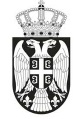 РЕПУБЛИКА СРБИЈА                                                       АУТОНОМНА ПОКРАЈИНА ВОЈВОДИНА                                        ОПШТИНА СЕНТАПРЕДСЕДНИК ОПШТИНЕ СЕНТАБрој: 361-6/2023-IIДана: 11.октобра 2023. годинeС е н т аНа основу, члана 19. Одлуке о поступку доделе и контроле средстава за подстицање програма или недостајућег дела средстава за финансирање програма од јавног интереса које реализују удружења („Службени лист општине Сента”, број 31/2021), члана 61. став 1. тачка 33) Статута општине Сента („Службени лист општине Сента”, број 4/2019), Одлуке о избору програма који се подстичу средствима назначеним у јавном конкурсу број 361-6/2023-II од  27. фебруара 2023. годинe и Одлуке о буџету општине Сента за 2023. годину („Службени лист општине Сента”, број 17/2022, 5/2023 и 9/2023), Председник општине доноси РЕШЕЊЕ О ДОДЕЛИ СРЕДСТАВА1. Додељују средства из буџета општине Сента у складу са Јавним конкурсом за подстицање програма/пројеката или недостајућег дела средстава за финансирање дела годишњих програма удружења која реализују програме од јавног интереса ради покривања трошкова закупнине и других сталних трошкова у укупном износу од 1.100.000,00 динара  која су обезбеђена  Одлуком о буџету општине Сента за 2023. годину („Службени лист општине Сента”, број 17/2022, 5/2023 и 9/2023), и то у оквиру програма број 0602 под називом „ОПШТЕ УСЛУГЕ ЛОКАЛНЕ САМОУПРАВЕ“,  као активност под бројем 0001 и под називом „Функционисање локалне самоуправе и градских општина“, под шифром функционалне класификације број 133 и под називом „Остале опште услуге“, под бројем позиције 75//0, као економска класификација број 481000 описана као „ДОТАЦИЈЕ НЕВЛАДИНИМ ОРГАНИЗАЦИЈАМА“, и то:2. У случају ненаменског коришћења средстава предузеће се одговарајуће мере за повраћај средстава у буџет општине Сента, у складу са законом.3. Одобрена средства доделиће се корисницима на основу закључених уговора о 
(су) финансирању програма/пројеката или недостајућег дела средстава за финансирање дела годишњих програма удружења која реализују програме од јавног интереса ради покривања трошкова закупнине и других сталних трошкова,  између корисника и општине Сента, којим ће се уредити права, обавезе и одговорности уговорених страна.4. Позивају се удружења из тачке 1. овог решења, да року од осам дана од дана објављивања овог решења на званичној интернет презентацији општине Сента и на огласној табли општине Сента, одазову  за  закључење уговора. У противном сматраће се да су повукли предлог програма.5. За извршење овог решења одређује се Општинска управа општине Сента.О б р а з л о ж е њ еОдлуком о буџету општине Сента за 2023. годину („Службени лист општине Сента”, број 17/2022, 5/2023 и 9/2023), и то у оквиру програма број 0602 под називом „ОПШТЕ УСЛУГЕ ЛОКАЛНЕ САМОУПРАВЕ“,  као активност под бројем 0001 и под називом „Функционисање локалне самоуправе и градских општина“, под шифром функционалне класификације број 133 и под називом „Остале опште услуге“, под бројем позиције 75//0, као економска класификација број 481000 описана као „ДОТАЦИЈЕ НЕВЛАДИНИМ ОРГАНИЗАЦИЈАМА“, у износу од 1.100.000,00 динара.Општина Сента је 27. фебруара 2023. године објавила Јавни конкурс за подстицање програма/пројеката или недостајућег дела средстава за финансирање дела годишњих програма удружења која реализују програме од јавног интереса ради покривања трошкова закупнине и других сталних трошкова.Председник општине Сента  је Решењем брoj 361-6/2023-II од 06.априла 2023. годинe године, образовао Koнкурсну комисију за спровођење Јавног конкурса за подстицање програма/пројеката или недостајућег дела средстава за финансирање дела годишњих програма удружења која реализују програме од јавног интереса ради покривања трошкова закупнине и других сталних трошкова.Комисија је извршила вредновање предложених програма и утврдила листу вредновања и рангирања пријављених програма, о чему је сачинила записник. Одлуком о избору програма број 361-6/2023-II од 13.09.2023. годинe, Председник општине Сента је одлучио о избору програма који се финансирају из средстава буџета општине Сента и висини средстава по одобреном програму.На основу изнетог, решено је као у диспозитиву.                                                                                  Председник општине Сента                                                                                         Рудолф Цегледи с.р.Редни бројНазив удружењаНазив програмаОдобрена средства1Удружење „Пронађи осмех“Az egyesület bérleti díjai és egyéb koltségei a 2023. ÉvbenЗакупнина и остали трошкови удружења у 2023. год.25.000,002Удружење за заштиту животне средине FLOV-E.R.Az egyesület bérleti díjai és egyéb koltségei a 2023. ÉvbenЗакупнина и остали трошкови удружења у 2023. год.25.000,003Удружење за неговање народних обичаја „Тавирожа“„Tavirózsa” Hagyományápoló EgyesületAz egyesület bérleti díjai és egyéb koltségei a 2023. ÉvbenЗакупнина и остали трошкови удружења у 2023. год.80.000,004Удружење пензионера – Трећа генерацијаAz egyesület bérleti díjai és egyéb koltségei a 2023. Évben02.03.2023.Закупнина и остали трошкови удружења у 2023. год.80.000,005Општинска организација народне технике – СентаA Népi Technika Községi Szervezete – ZentaAz egyesület bérleti díjai és egyéb koltségei a 2023. ÉvbenЗакупнина и остали трошкови удружења у 2023. год.315.000,006Ловачко удружење „Сента“Zentai VadásztársaságAz egyesület bérleti díjai és egyéb koltségei a 2023. ÉvbenЗакупнина и остали трошкови удружења у 2023. год.80.000,007Омладинска организација Торњош-ТорњошTornyosi Ifjúsági Szervezet – TornyosAz egyesület bérleti díjai és egyéb koltségei a 2023. ÉvbenЗакупнина и остали трошкови удружења у 2023. год.15.000,008Удружење  грађана  „Панон Феникс“ Торњош„Pannon Phoenix“ Polgárok Egyesülete TornyosAz egyesület bérleti díjai és egyéb koltségei a 2023. ÉvbenЗакупнина и остали трошкови удружења у 2023. год.25.000,009Коњички и фијакерски клуб „Вилењак” Сента„Táltos” Lovas és Fiákeros Klub ZentaAz egyesület bérleti díjai és egyéb koltségei a 2023. ÉvbenЗакупнина и остали трошкови удружења у 2023. год.90.000,0010Клуб мама и беба – СентаZentai Baba – mama klubAz egyesület bérleti díjai és egyéb koltségei a 2023. ÉvbenЗакупнина и остали трошкови удружења у 2023. год.40.000,0011Савез инвалида рада Војводине Општинска организација Сента Vajdasági Munkarokkantak Szövetsége Zenta Község Munkarokkantak  EgyesületeAz egyesület bérleti díjai és egyéb koltségei a 2023. évbenЗакупнина и остали трошкови удружења у 2023. год.90.000,0012Заједница „Брачни викенд“ Војводина Сента“Házas Hétvége Közösség – Vajdaság” ZentaAz egyesület bérleti díjai és egyéb koltségei a 2023. ÉvbenЗакупнина и остали трошкови удружења у 2023. год.25.000,0013Радио клуб „Сента“Rádió Klub „Zenta“Az egyesület bérleti díjai és egyéb koltségei a 2023. ÉvbenЗакупнина и остали трошкови удружења у 2023. год.50.000,0014Мото Клуb “Зинтхарев„ СентаZyntharew  Motoros Klub ZentaAz egyesület bérleti díjai és egyéb koltségei a 2023. ÉvbenЗакупнина и остали трошкови удружења у 2023. год.30.000,0015Центар за заштиту потрошача СентаZentai FogyasztóvédelmiAz egyesület bérleti díjai és egyéb koltségei a 2023. ÉvbenЗакупнина и остали трошкови удружења у 2023. год.50.000,0016Опште удружење самосталних предузетника СентаZentai Önálló Vállalkozók Általános EgyesületeAz egyesület bérleti díjai és egyéb koltségei a 2023. ÉvbenЗакупнина и остали трошкови удружења у 2023. год.80.000,00